.Intro:  32 counts[1-8]	R AND L HEEL TOUCHES, R TOE FAN, L TOE FAN, R SWIVET, L SWIVET[9-16]	TOE STRUTS BACK:  R, L, R, L, R COASTER STEP, L KICK BALL CHANGE[17-24]	ROCK FWD ON L, RECOVER ON R, TRIPLE STEP ½ TURN OVER L SHOULDER (6:00)TRIPLE STEP OVER L SHOULDER MAKING ½ TURN, L COASTER STEP (12:00)(Optional steps:  instead of turning shuffle steps, shuffle straight back.)[25-32]	SHUFFLE FWD R,L,R, SHUFFLE FWD L,R,L - R TOE-HEEL STOMP, L TOE-HEEL STOMPContact Roger at:  lingofun@sbcglobal.netGet Along Home Cindy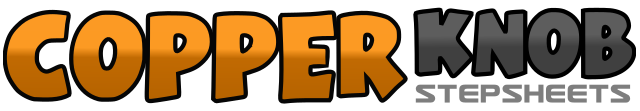 .......Count:32Wall:1Level:Improver.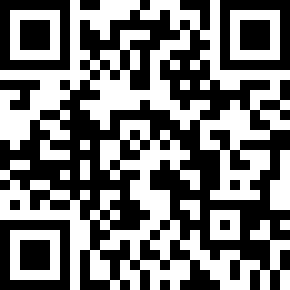 Choreographer:Roger Neff (USA) - December 2017Roger Neff (USA) - December 2017Roger Neff (USA) - December 2017Roger Neff (USA) - December 2017Roger Neff (USA) - December 2017.Music:Get Along Home Cindy - Merle HaggardGet Along Home Cindy - Merle HaggardGet Along Home Cindy - Merle HaggardGet Along Home Cindy - Merle HaggardGet Along Home Cindy - Merle Haggard........1&2&Touch R heel forward, Step home, Touch L heel forward, Step home3&4&Fan R toe out, in, Fan L toe out, in5&6Pivot R on ball of LF and heel of RF in 3 stages or “bounces”7&8Pivot L on ball of RF and heel of LF in 3 stages or “bounces”1&2&Step on ball of RF, Drop heel, Step back on ball of LF, Drop heel3&4&Step back on ball of RF, Drop heel, Step back on ball of LF, Drop heel5&6Step back on R, Step back L beside R, Step forward on R7&8Low kick with LF, Step on L, Step on R1&2Rock forward on L, Tap R toe beside L, Recover on R,3&4Triple step back LRL with ½ turn over L shoulder (6:00)5&6Triple step forward RLR with ½ turn over L shoulder (12:00)7&8Step back on L, Step back on R beside L, Step forward on L1&2,3&4Shuffle forward RLR, Shuffle forward LRL5&6Touch R toe toward instep of LF, Scuff R heel, Stomp on RF7&8Touch L toe toward instep of RF, Scuff L heel, Stomp on LF